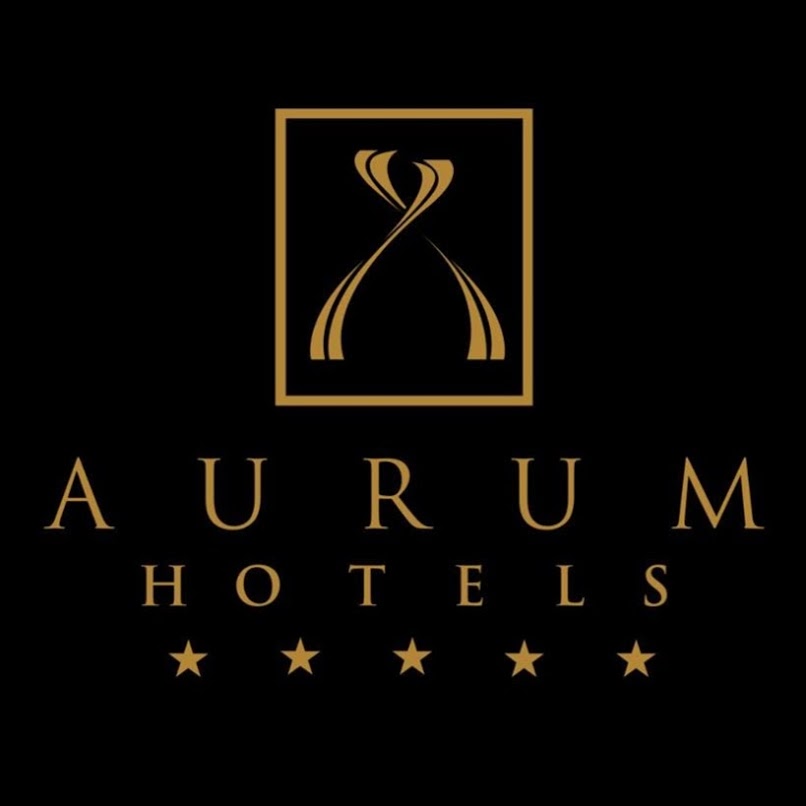 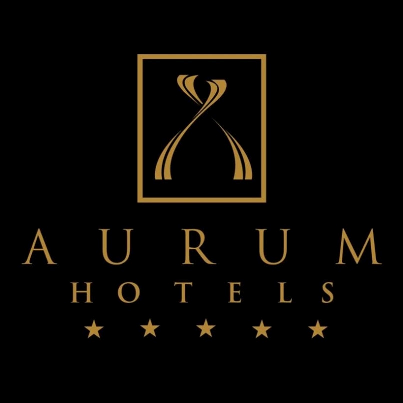 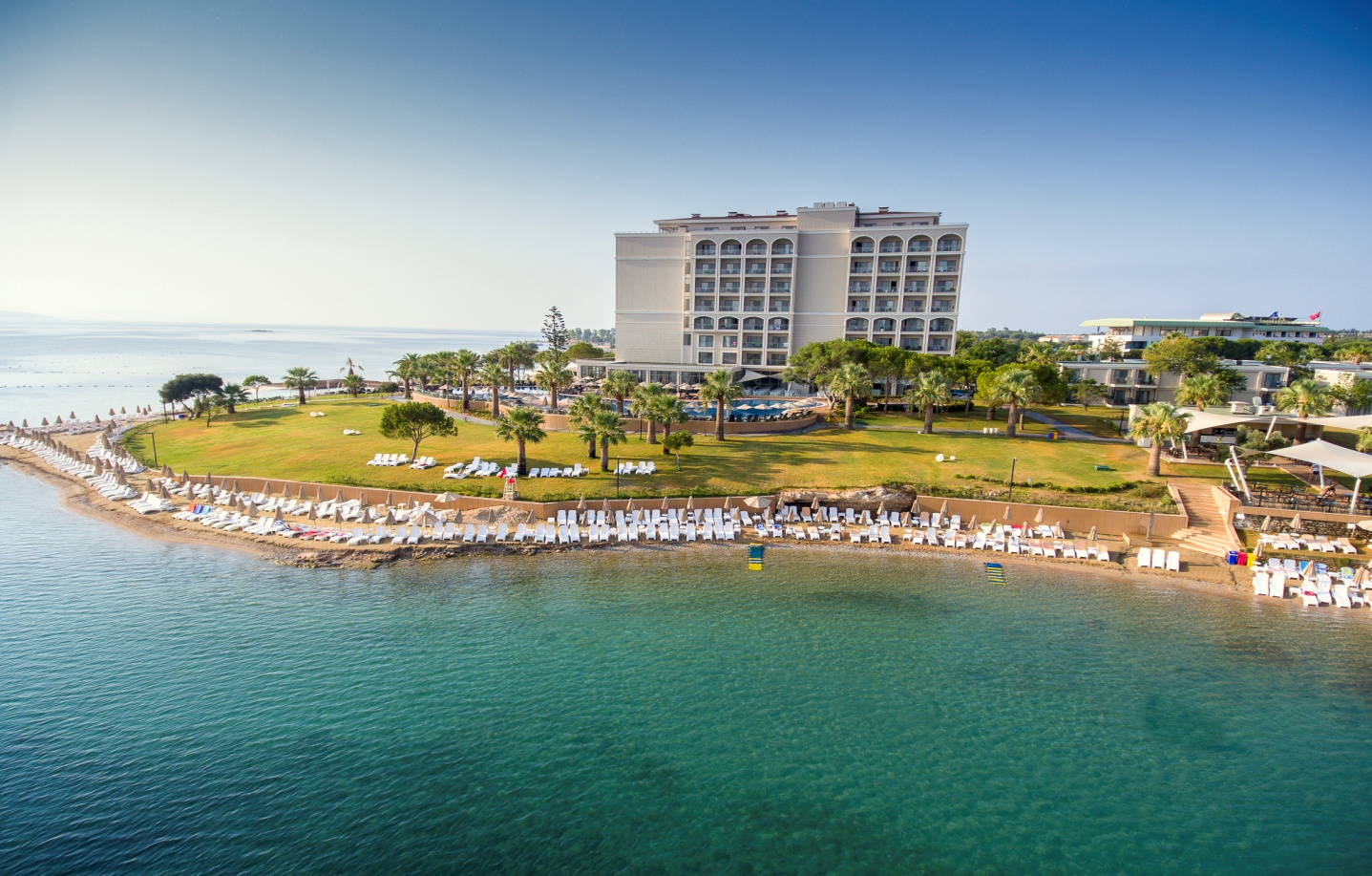 AURUM MOON RESORT09270 DİDİM
Aydın- Didim / TÜRKİYETel.	: +90 256 835 34 34Fax : +90  256 835 33 99WEBSİTE ADDRESSwww.aurumhotels.com.trE-MAİL ADDRESSinfo@aurumhotels.com.trCATEGORY	 5 Star Resort Hotel Accomadation StyleUltra  All InclusiveSeasonSummer SeasonOpening DateApril  2016VOLTAGE220 vAccepted Credit CardsVisa, Master Card, LocationDidim Altınkum , Yeşilkent. Over 55000 m2 area set on a natural site in a beautiful position.Distance            
Didim City Centre		                 : 5 km.                      		
Bodrum - Milas Airport 		 : 70 km.     İzmir Airport                                 	 : 125 kmTaxi			 :  Hotel EntranceBus Stop                                  	 :  200m proximity to hotel.ROOMSAll rooms and services offered:All rooms have been designed with a special architectural concept, you will find in all rooms an electronic door lock system and fire alarm. All of our rooms have mini-bar, kettle, tea and coffee set, LCD television with international TV channels, satellite channels, music channels (TV channel), childrens channels, WC, shower, bathroom, direct dial telephone, central air conditioning system (air conditioning working hours are determined by the hotel according to weather conditions), single or double bed, electronic safe, balcony or terrace, hair dryer, vanity mirror, towels, slippers, quality toiletries, rooms have parquet flooring.Free services:Safe deposit box, Linen change every other day (optional), all VIP rooms and Suite rooms daily change service ( turn down service), daily towel change, daily room clean, mini-bar daily replenishment (once), tea-cofee daily replenishment (once).Total number of rooms	: 454Total number of  beds 	: 1036Room TypesStandard room (sea view / land view rooms) 239 rooms 28m2. Double bed or two single bed options available. All our standard rooms with double beds have 1 single person sofa bed. The room consists of 1 bathroom and balcony. All Standard rooms are located in two seperate 6 storey blocks.Club Standard room 98 rooms 28 m2. 1 bedroom: 1 double bed and 1 single person sofa bed. The room consists of 1 bathroom and balcony. Located in 2-storey Club Room block.Club Junior Suite room 50 rooms 28 m2. 1 bedroom, 1 sitting room,  1 double bed, 2 single person sofa bed. 1 bathroom and balcony. Located in the Club room block. These have one seperate doors. Club Family  Room48 rooms 28 m2 . 1 bedroom, 1 childrens bedroom,  1 double bed, 2 single beds. 1 bathroom and balcony.  Located in the Club room block. These have two seperate doors.Club Suite Room16 rooms 50 m2. 1 bedroom, 1 childrens bedroom, 1 sitting room and 1 bathroom. 1 double bed, 2 single beds, 1 single person sofa bed. All rooms are located in the club room block.Disabled Room( standart room)5 rooms,  28 m2. Two single bed options are available for the room. It consists of 1 bathroom.RESTAURANT AND BARFood Options:• Hotel management has the right to decide if neccessary to close any bar or restaurant dependent on weather conditions, and demand. Drink Options :Food and Drink optionsFree Services:• Welcome cocktail, under 18 years of age fruit juice, special turkish delight.• Special suprise for small guests in reception upon arrival to hotel.• All Inclusive packet starts from check-in at 14.00hrs and finishes at 12.00hrs on date of departure.• Mini bar (Once a day free still/sparkling water)• All rooms have a kettle with tea and coffee sets available( once a day replenished)• Meal time drinks will be served by our waiters.• Alcholic drinks will not be served to persons under 18 years of age.Breakfast, Lunch and Evening meals available during the restaurant and bar opening hours. Also the 24 hour Lobby Bar serves national and some import alcholic and non-alcholic standard beverages served. Breakfast buffet, late breakfast, lunch, dinner and late night dining are all served in open buffet style in the main restaurant.• Grill choices in the main restaurant, •Diet and healthy food section in the main restaurant;• Pancakes (turkish gözleme)• The main restaurant has microwave oven, blenders and bottle warmers for children;• Snack restaurant serves fast food, and other snacks available.
• Main restaurant serves ice-cream during the evening buffet; • Themed music played in the A La Carte restaurantChargeable Services:• All bottled alcholic beverages, all special request drinks, imported wines and champagne(menu), premium alcholic beverages (10 and 12 years and above VSOP , XO Cognac );• In our A La Carte restaurants, cover charges are required (reservation required), with the exception of three A La Carte restaurants. If your reservation is cancelled, (deposit given) you must notice the hotel no later than 16.00hrs on the day of your reservation. A La Carte service time 19.00 – 22.00.• Special food order and beverages, including wines and champagne, if they are not listed in the A La Carte restaurant menu, they will be provided with a charge.• A La Carte restaurant ( chargeable) 0-6 years free of charge, 7-12 years 50% discount.• Room service• Lunch Box service Special DayFree Services:• Special service for Honeymoon couples; VIP welcome, rooms with special themed decoration (Special linens, bathrobes, slippers ) entry day wine and fruit basket, a once –off A La carte restaurant decorated table at dinner, surprise cake,  once -off breakfast to your room, one memoriable photo.• Special service for Birthday and Wedding Anniversary, wine and mini cake refreshments delivered to the room. Chargeable Services:• All invitation, banquet and organizational services if required.•. Special cake orders and special day celebration packages.ENTERTAINMENT, ACTIVITY & LEISURE TIMEHere at Aurum Hotel, we offer our guests a holiday to remember with our animation program that appeals to both adults and childrens during their stay. Our guests will not only enjoy the sea and sun, sports and participate in recreational activities themselves, water sports, yoga, will be able to try activities such as gymnastics. Our professional team at Aurum has colourful and creative organization skills. Aurum Hotel entertainment and quality philosopy will fill your nights.ENTERTAİNMENT Free Services:• Daily activities and night shows by the Anşmation team• Themed parties• Swimming Pool activities• Live music• Disco• Backgammon, chess, card games • Library• Karaoke• Wireless internet in communal areas CHİLDRENS ENTERTAİNMENT AND  AURY MİNİ CLUB Aury Mini Club is waiting for you! Family members of young children can register for the childrens club at reception. Daily activity programmes within a fun and safe environment.Age specific activities including face painting and themed days.  Every evening Mini Disco 20:30- 21:15, Interactive daily shows start during the day and finish with stage shows in the evening.BABY SERVİCES  Chargeable Services:• Child Minder (over 1years of age, reservation required)• Baby Monitor, Baby Stroller, • T-shirt and sand painting• Play station, Video and Computer games .• Happy Baby room*SPORTS ACTIVITIESFree of charge:• gymnastic• Yoga• Water polo• Aerobic • Water gymnastics• Table tennis• Badminton• Boccia • 1 Tennis courts, 1 Basketball courts• Modern Fitness centreChargeable:• All kind of water sports• Scuba divingHealth & Beauty ServicesFree of charge:• Turkish Bath• Sauna • Resting Room• Steam RoomChargeable Services:• Peeling, foam massage and all kinds of massage• Wellness center, skin and body treatments• Hairdresser• Doctor servicesOTHER SERVİCESFree Services:• Message services • Porters• Parking services	• The main restaurant reserves daily tables for guests with disabilities• Wheelchairs for the disabled ( companion required)Chargeable Services:• Telephone, fax• Laundry ( dry cleaning, washing , ironing and tailoring )• Baby stroller, Bicycle, Vehicle hire• Electronic equipment provided in meeting rooms• Transfer services• Freshly squeezed juices for breakfast• Smoking Pıpe (Nargile)• Photography servicesShopping :• Leather• Photo• Market	• Motorised water sports• Gift shopMEETING ROOMSBEACHES AND SWIMMING POOLSBEACHFree services:200m sandy beach, 350m long Platform, 3 decking areas, Total length 550 m. Beaches have WC, shower and changing cabins. All day Life Guard, Beach Bar. Beaches and pool areas have free towels and umbrellas.SWIMMING POOLS• All Pools are closed between 20.00 - 08.00 for guests Health and Safety. Fresh water pools.• Pools, aquapark, water sports, animation shows, outside A La Carte restaurants provide services dependent on weather conditions.IMPORTANT INFORMATION• Guests to inform Customer Relations department of any guest allergies. Otherwise, the hotel management will take no responsibility for problems that may occur .• Dated 19.05.2008 T. C. (Republic of Turkey) According to the law in general use in indoor areas are non-smoking .• Pets are not allowed in our establishment.• All facilities opening and closing hours of service both indoors and outdoors operate depending on weather conditions and seasonal needs .• Hotel Check In time start at 14:00’ , Room Check out time at 12:00.• Hotel determines local alcoholic / non-alcoholic drinks and some imported drinks are included .• Hotel management reserves the right to make changes to the information provided in this document.ÖRestaurantFood ConceptService hours and presentationService hours and presentationCapacityMusic / ThemeExplanationMain restaurantOpen buffetBreakfastLate breakfastLunch              Evening foodNight buffet07:00-10:0010:00-11:0012:30-14:3019:00-21:3023:00-01:00700International Night ThemeReservation not requiredFree of chargeNahm TurkishA La CarterestaurantA La CarteEvening food  19:00 - 22:00Evening food  19:00 - 22:0040Turkish musicIf you stay a minimum of 7 nights, you get one free evening at this restaurant.Reservation required.Sake Far East RestaurantA La CarteEvening food  19:00–22:00Evening food  19:00–22:0030Far East musicOptional ChargeableCento ItalianA La CarteRestaurantA La CarteEvening food  19:00 – 22:00Evening food  19:00 – 22:0080Italian musicIf you stay a minimum 7 nights, you get one free evening at this restaurant. Reservation required.Auqa Sea FoodA La CarteA La CarteEvening food  19:00 – 22:00Evening food  19:00 – 22:0080International         musicIf you stay a minimum of 7 nights, you get one free evening at this restaurant.Reservation required.Snack( SNACK RESTAURANT)Mini Buffet12:00-16:0012:00-16:00FreeFreeFreeTurkish Pancake11:00 – 16:0011:00 – 16:00FreeFreeFreePatisserie11:00- 20:0011:00- 20:00FreeFreeFreeRoom Service24:00 – 06:0024:00 – 06:00ChargeableFood and drink menu.Chargeable menuSnack ( Coffee Break )Cake, Waffle16:00- 18:0016:00- 18:00FreeSnack BarOutletService hours and presentationDrink ConceptLobby Bar ( Moon Light Bar)24 hours open / drinkSome of import drinks and alcholic and non-alcholic drinksSnack Bar 10:00 - 22:30 / drinkAlcholic and non-alcholice drinks Arena Beach&Disco Bar16:00 - 02:00 / drinkAlcholic and non-alcholic drinksSpa Vitamin Bar09:00 - 19:00 / drinkHot drinks(tea, coffee), WaterPatisserie Cafe & Bar09:00 - 24:00 / drinkHot drinks, WaterRoof Bar18:00 - 24:00 / drinkAlcholic and non-alcholic drinksRoom Mini Bar Once a day - still water / sparkling water free  of chargeStill/Sparkling waterRoom Maxi BarOptionalChargeableCola, Cola Zero, Fanta, Sprite, Fruit juice, Beer, Crisps, chocolateRoom Service24:00 – 06:00Food and drink menuChargeable menuFree : • Mini club(04-12 yrs) • Mini disco • Mini cinema • Mini shows • Daily different themes • Development games and activities • Play Ground(open air) • Mini Club Hours:  10:00- 12:30 and 14:30- 17:30    Happy Baby Room•   Baby stroller •   Baby monitor•   Bottle warmer and feeding chair•   Baby kit ( shampoo , talc , lotion, wet wipes, bath sponge )•  Thermomether•   Baby bath•   Baby toilet seat or potty•   Baby linen ( Pillow and duvet. Quilts and blankets)•   Baby crib( play area)     ***Optional. Chargeable.Room NameWidthHeightL Meeting Room180 m²      2,80mH Meeting Room140 m²2,80mTheaterClassBanquet U DesignL Meeting Room150 px   84 px  84 px46 pxH Meeting Room130 px   78 px  78 px40 pxOpenVolumeDepthMain Pool√1150 m²1.40 mAquapark Pool√153 m²1.50 mChildrens Pool√80 m²0.40 mChildrens Pool with Slides√100 m²0.40 mQuiet Pool A Blok               √85 m²1,40 mQuiet Pool B Blok√85 m²1,40 mQuiet Pool  C Blok√85 m²             1,40 mQuiet Pool D Blok√85 m²1,40 m